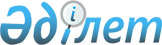 О признании утратившими силу некоторых приказов Министра сельского хозяйства Республики КазахстанПриказ Министра сельского хозяйства Республики Казахстан от 8 июня 2016 года № 253

      В соответствии со статьей 27 Закона Республики Казахстан от 6 апреля 2016 года «О правовых актах», ПРИКАЗЫВАЮ:



      1. Признать утратившими силу:

      1) приказ Министра сельского хозяйства Республики Казахстан от 9 июля 2015 года № 4-1/620 «Об утверждении Правил выдачи, обращения и погашения зерновых расписок, требований к образцу зерновых расписок и бланкам, на которых выписывается зерновая расписка, Правил выпуска, приобретения, хранения и уничтожения бланков зерновых расписок» (зарегистрированный в Реестре государственной регистрации нормативных правовых актов № 12092, опубликованный 4 ноября 2015 года в информационно-правовой системе «Әділет»);

      2) приказ исполняющего обязанности Министра сельского хозяйства Республики Казахстан от 6 января 2016 года № 1 «О внесении изменений в приказ Министра сельского хозяйства Республики Казахстан от 9 июля 2015 года № 4-1/620 «Об утверждении Правил выдачи, обращения и погашения зерновых расписок, требований к образцу зерновых расписок и бланкам, на которых выписывается зерновая расписка, Правил выпуска, приобретения, хранения и уничтожения бланков зерновых расписок» (зарегистрированный в Реестре государственной регистрации нормативных правовых актов № 13194, опубликованный 1 марта 2016 года в информационно-правовой системе «Әділет»).



      2. Департаменту производства и переработки растениеводческой продукции Министерства сельского хозяйства Республики Казахстан направить копию настоящего приказа в Министерство юстиции Республики Казахстан.



      3. Настоящий приказ вступает в силу с 1 января 2020 года.      Министр сельского хозяйства

      Республики Казахстан                       А. Мырзахметов      «СОГЛАСОВАН»

      Министр национальной экономики

      Республики Казахстан

      ______________ К. Бишимбаев

      13 июня 2016 года
					© 2012. РГП на ПХВ «Институт законодательства и правовой информации Республики Казахстан» Министерства юстиции Республики Казахстан
				